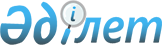 Аудан әкімдігінің 2009 жылғы 27 ақпандағы № 37 "2009 жылға аудан бойынша халықтың нысаналы топтары үшін әлеуметтік жұмыс орындарын ұйымдастыру туралы" қаулысына өзгерістер мен толықтырулар енгізу туралы
					
			Күшін жойған
			
			
		
					Ақтөбе облысы Темір аудандық әкімдігінің 2009 жылғы 06 мамырдағы № 86 қаулысы. Ақтөбе облысының Темір аудандық әділет басқармасында 2009 жылдың 28 мамырда № 3-10-107 тіркелді. Күші жойылды - Ақтөбе облысы Темір аудандық әкімдігінің 2010 жылғы 16 наурыздағы N 38 қаулысымен

      Ескерту. Күші жойылды - Ақтөбе облысы Темір аудандық әкімдігінің 2010 жылғы 16 наурыздағы N 38 қаулысымен 

      Қазақстан Республикасының 2001 жылғы 23 қаңтардағы № 148 «Қазақстан Республикасындағы жергілікті мемлекеттік басқару және өзін-өзі басқару туралы» Заңының 31-бабына және Қазақстан Республикасының 2001 жылғы 23 қаңтардағы № 149 «Халықты жұмыспен қамту туралы» Заңының 7-бабына сәйкес аудан әкімдігі ҚАУЛЫ ЕТЕДІ:



      1. Аудан әкімдігінің 2009 жылғы 27 ақпандағы № 37 «2009 жылға аудан бойынша халықтың нысаналы топтары үшін әлеуметтік жұмыс орындарын ұйымдастыру туралы» қаулысына (Темір аудандық әділет басқармасында 2009 жылғы 11 наурыздағы № 3-10-101 санымен тіркелген, 2009 жылғы 19 наурыздағы № 12 «Темір» газетінде жарияланған) мынадай өзгерістер мен толықтырулар енгізілсін: көрсетілген қаулымен бекітілген 2009 жылға халықтың нысаналы топтары үшін әлеуметтік жұмыс орындарын ұсынатын жұмыс берушілердің тізбесі осы қаулының қосымшасына сәйкес жаңа редакцияда жазылсын.



      2. Осы қаулының орындалуын бақылау аудан әкімінің орынбасары Н.Өтеповке жүктелсін.



      3. Осы қаулы әділет органдарында мемлекеттік тіркелген күннен бастап күшіне енеді және алғаш рет бұқаралық ақпарат құралдарында ресми жарияланған күннен бастап қолданысқа еңгізіледі.      Аудан әкімі                                 Б.Қаниев

Аудан әкімдігінің

2009 жылғы 06 мамырдағы

№ 86 қаулысымен бекітілген 2009 жылға халықтың нысаналы топтары үшін әлеуметтік жұмыс орындарын ұсынатын жұмыс берушілердің тізбесі:      Шұбарқұдық кент округі бойынша

      Жеке кәсіпкер «Ерғалиев» /келісім бойынша /              6 адам

      «Мирас» дүкені /келісім бойынша/                        17 адам

      Кафе «Жамиля» /келісім бойынша/                          6 адам

      «Ниязбек» ЖШС /келісім бойынша/                          5 адам

      «Биби-Фатима» /келісім бойынша/                          5 адам

      «Мирас» кафесі /келісім бойынша/                        20 адам

      «Қазақавтожол» мекемесі /келісім бойынша/                5 адам

      «Көлік»АҚ /келісім бойынша/                             10 адам

      «Ремэнергострой»ЖШС/келісім бойынша/                    10 адам

      «Шұбарқұдық-жылу»ЖШС/келісім бойынша/                   10 адам

      РМҚК «Жылжымайтын мүлік жөніндегі орталық»

/келісім бойынша/                                              3 адам

      «ТемирРемСтройСервис»ЖШС /келісім бойынша/               3 адам

      «Тазалық» мекемесі /келісім бойынша/                    10 адам

      «Динара» дүкені /келісім бойынша/                        1 адам

      «Темір» газеті редакциясы М.К.К. /келісім бойынша/       3 адам      Алтықарасу селолық округі бойынша

      «Байтас» шаруа қожалығы /келісім бойынша/                4 адам

      «Қияқты» шаруа қожалығы /келісім бойынша/                2 адам

      «Арна» шаруа қожалығы /келісім бойынша/                  3 адам

      «Темірлан»шаруа қожалығы /келісім бойынша/               2 адам

      «Дәурен» шаруа қожалығы /келісім бойынша/                1 адам

      «Шығырлы-Құмды»шаруа қожалығы /келісім бойынша/          2 адам

      «Еламан» шаруа қожалығы /келісім бойынша/                2 адам

      «Қалмен»шаруа қожалығы /келісім бойынша/                 1 адам

      «Бексұлтан»шаруа қожалығы /келісім бойынша/              3 адам

      «Саға»шаруа қожалығы /келісім бойынша/                   3 адам

      «Мәрі»шаруа қожалығы /келісім бойынша/                   2 адам

      «Сәтжол» шаруа қожалығы /келісім бойынша/                2 адам

      «Шамшырақ»шаруа қожалығы /келісім бойынша/               2 адам

      «Бесбұлақ»шаруа қожалығы /келісім бойынша/               1 адам

      «Құмды» шаруа қожалығы /келісім бойынша/                 3 адам

      «Ақтоғай» шаруа қожалығы /келісім бойынша/               2 адам

      «Нұрсұлтан» шаруа қожалығы /келісім бойынша»             3 адам      Кеңесту селолық округі бойынша

      «Шұғыла» шаруа қожалығы /келісім бойынша/                3 адам

      «Қопа» шаруа қожалығы /келісім бойынша/                  3 адам

      «Жұлдыз» шаруа қожалығы /келісім бойынша/                3 адам      Темір қалалық округі бойынша

      «Олжас»шаруа қожалығы /келісім бойынша/                  6 адам      Кеңкияқ кент округі бойынша

      «Кеңкияқ» КСК /келісім бойынша/                          7 адам      Тасқопа селолық округі бойынша

      «Ащыойыл» шаруа қожалығы /келісім бойынша/               2 адам      Қайыңды селолық округі бойынша

      «Қожа» шаруа қожалығы /келісім бойынша/                  2 адам
					© 2012. Қазақстан Республикасы Әділет министрлігінің «Қазақстан Республикасының Заңнама және құқықтық ақпарат институты» ШЖҚ РМК
				